Maliuk RomanExperience:Position applied for: Chief OfficerDate of birth: 06.08.1982 (age: 35)Citizenship: UkraineResidence permit in Ukraine: YesCountry of residence: UkraineCity of residence: KhersonPermanent address: Komkova str.Contact Tel. No: +38 (050) 917-42-11E-Mail: maliuk22@mail.ruU.S. visa: NoE.U. visa: NoUkrainian biometric international passport: Not specifiedDate available from: 24.07.2014English knowledge: GoodMinimum salary: 6000 $ per month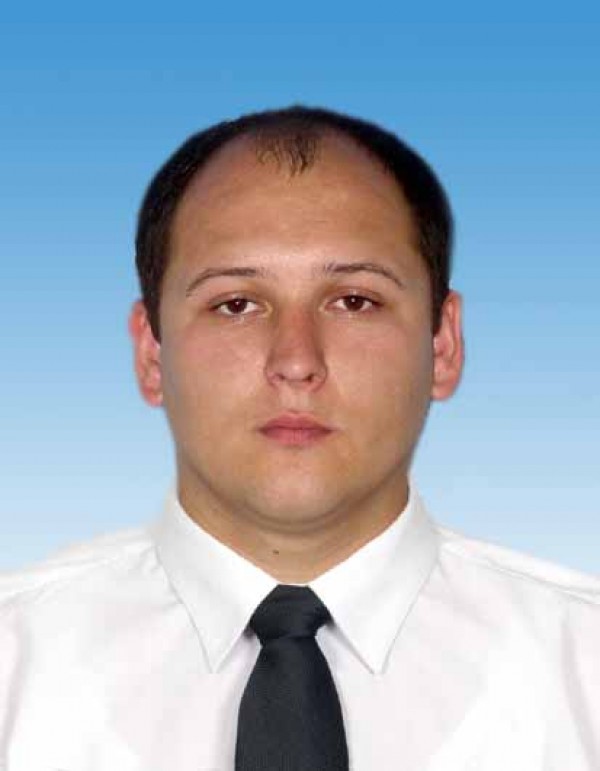 PositionFrom / ToVessel nameVessel typeDWTMEBHPFlagShipownerCrewingChief Officer12.03.2013-08.07.2013BURGTORMulti-Purpose Vessel3500MAK-AntiguaBarbudaReederei Strahlmann&mdash;Chief Officer12.07.2012-20.11.2012HOLSTENTORMulti-Purpose Vessel3500MAK-AntiguaBarbudaReederei Strahlmann&mdash;Chief Officer21.12.2011-06.03.2012ARLAUMulti-Purpose Vessel3700MAK-AntiguaBarbudaReederei Strahlmann&mdash;Chief Officer03.05.2011-30.08.2011ELBETORMulti-Purpose Vessel3500MAK-Antigua&BarbudaReederei Strahlmann&mdash;Chief Officer30.08.2010-06.01.2011ELBETORMulti-Purpose Vessel3500MAK-AntiguaBarbudaReederei StrahlmannL-Streame